Daily IQ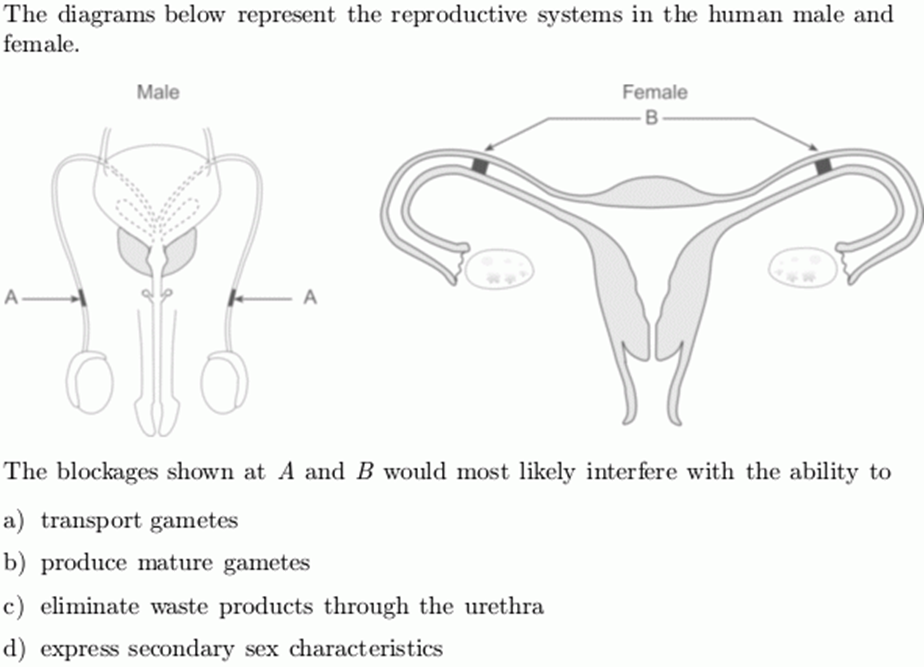 Daily IQ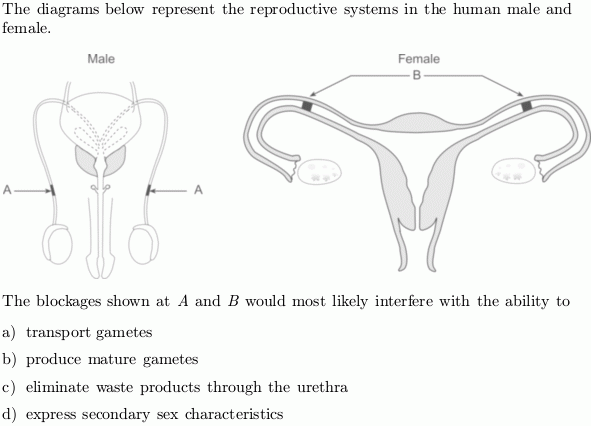 